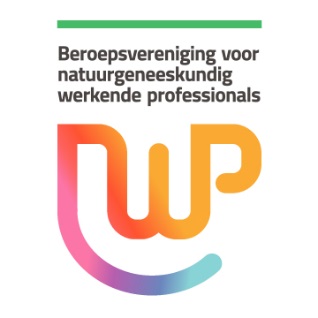 Verslag van de intervisiebijeenkomstDatumPlaatsAanwezigAfwezigLUISTEROEFENING - Intervisie (variatie incidentenmethode) op de Balint methode)(ca. 30 minuten)1. Maak groepjes van circa zes personen: 5 deelnemers en 1 procesbegeleider.2. Verzoek 1 vrijwilliger een werk-gerelateerde case/vraag in te brengen. Hij/zij is de‘verteller’. De overige deelnemers zijn ‘luisteraars’.3. Geef de luisteraars enkele post-its en een pen.4. Begeleid het proces als volgtTijdsduurVertellerLuisteraars3 min.1 Presenteer casus /vraag                 Luisteren en registreren welkegevoelens/gedachtenhet verhaal bij hen oproept5 min. Beantwoordt vragen                                  < =2. Stellen informatieve vragen5 minLuistert naar de reacties enregistreert welke daarvan hetmeeste aanspreken of losmaken.(Neemt post-its in ontvangst)
                                                                         < =3. Geven korte reactie in de vormvan een symbool, metafoor, beeld,dat het vraagstuk in de kerntypeert. Zeggen kort iets over hunindruk tijdens het luisteren (oppost-it).2 min4. Geeft aan wat hij tijdens hetluisteren bij zichzelf registreerde enwaarnaar hij benieuwd isLuisteren en bedenken wat zij alscoach of goede vriendin tegen deverteller zouden zeggen.Luisteren en bedenken wat zij alscoach of goede vriendin tegen deverteller zouden zeggen10 minBeantwoordt en geeft reacties:- welke nieuwe gezichtspunten?- waarop doorgaan?                                                                       < =                                                                                                                                                                                                                        5. Gaan door op wat de vertellerwenst. Stellen verdiependevragen, luisteren, spiegelen,vatten samen4 min.Luistert                                                                        <=6. Rondje tips1 min.7. Verteller sluit af metverkregen inzichten.Luisteren